Impact of Pupil Premium 2018/19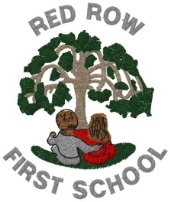 School is allocated, by the government, a sum of money each year to address the current underlying inequalities between children eligible for free school meals and their wealthier peers. This amount was £1,300 for each child eligible for Free School Meals (FSM) or £1,900 for children in the care of the local authority (LAC) with an additional £300 for each child with a parent in the Armed Services. The LAC money is released separately by LAC schools representative. In Red Row First School the sum for the 2018-19 academic year came to £54,540. Schools are free to spend the Pupil Premium as they see fit, but are accountable for the success of their chosen expenditure. In Red Row First School this year, some of the pupil premium funding was spent on An additional teacher for separate KS2 classes 					£37,544BRP and other interventions carried out by TAs 					£8,900 Lexia Reading Program								£2,864Ongoing fee for the THRIVE approach licence					£350A HLTA allocated full time to THRIVE						£23,339ELSA group and individual interventions 						£4,830 ELSA worker during the dinner break 						£2,830 Subsidising school trips 								£ 500 Subsidising school swimming 							£ 1,300 Total £ £79,603Schools are free to spend the Pupil Premium as they see fit, but are accountable for the success of their chosen expenditure. • We ensure that teaching and learning opportunities meet the needs of all of the pupils;• We ensure that appropriate provision in made for pupils who belong to vulnerable groups, this includes ensuring that the needs of disadvantaged pupils are appropriately addressed and assessed;• We recognise that not all pupils who receive the Pupil Premium Grant will experience disadvantage at school;• We also recognise that there are disadvantaged pupils who do not qualify for Free School Meals, the Forces Premium or Pupil Premium Plus. We may allocate resources to support any group or groups of children we have identified as being disadvantaged or vulnerable;• Pupil Premium funding will follow identified needs. This may mean that not every child who receives Free School Meals will be in receipt of Pupil Premium funded interventions all of the time. Below is a summary of school results which demonstrate some of the impact this money has had.THE IMPACT OF HOW WE SPEND OUR PUPIL PREMIUM FUNDING (DATA) In 2018/19 43% (3 out of 7) of our Early Years pupils in receipt of Pupil Premium achieved a Good Level of Development (GLD) compared to 71.8% of all children nationally. Three out of the four children who did not achieve GLD are on the SEN register.Year 2 Results 2019In 2018/19 58%, 50% and 58% of pupils in receipt of Pupil Premium achieved a Are Related Expectaions (ARE) in Reading, Writing and Maths respectively. This compared to 75%, 69% and 76% of all children nationally. Five out of the twelve children in receipt of PP are on the SEN register with a further two having EHPs. Progress measures for the Pupil Premium cohort from reception to the end of Y2 show that an increasing proportion of these pupils are reaching expected standards at an accelerated rate compared to national figures.Impact of ThriveThe Thrive Approach , is best explained by this extract from their website- What does it take to develop healthy, happy, confident children who are ready and open to learning? Recent advances in neuroscience, attachment theory and child development have provided some of the answers to this question.The Thrive Approach draws on insights from these fields to provide a powerful way of working with children and young people that supports optimal social and emotional development. In particular, the Approach equips you to work in a targeted way with children and young people who have struggled with difficult life events to help them re-engage with life and learning.At Red Row Thrive is available to any child identified by staff or carers as needing additional help with their social and emotional development, so that any barriers to their learning are reduced. We want all groups of pupils to make at least 6 steps of progress in a year.  The table below shows how Thrive has enabled pupils to make accelerated progress across the curriculum. This is particularly significant given the range of issues that these pupils require help with.2018/19 Financial YearIn Red Row First School this sum came to £54,540.· FSM – 37 children @ £1,320 = £48,840 · CLA – 0 children @ £1,900 = £0  Post CLA – 3 children @ £1,900 = £5,700 · Forces – 0 children @£300 = £05/12 of this = £22,725ReadingReadingWriting Writing Maths Maths SchNatSchNatSchNat% of end 2019 Y2 PP cohort reaching expected standards at the end of Early Years507750735059% of end 2019 Y2 PP cohort reaching expected standards at the end of KS1 587550695876% progress for end of 2019 Y2 PP from end of EYFS to end of KS1+8-20-4+8-3ReadingWriting Maths % of all pupils making 6 or more steps of progress 85.075.070.0% of Thrive pupils making 6 or more steps of progress82.982.277.9% of all pupils making 7 or more steps of progress 31.728.320.0% of Thrive pupils making 7 or more steps of progress32.128.625.0